Zielona Góra, dnia 28 maja 2018r.DŚ.II. 721.6.1.2018ZAWIADOMIENIE	W związku z art. 119 ust. 2a ustawy z dnia 27 kwietnia 2001r. Prawo ochrony środowiska (Dz.U.                   z 2018r., poz. 799) Zarząd Województwa Lubuskiegoinformuje o przystąpieniu do sporządzenia dokumentu pn. : Program ochrony środowiska przed hałasem dla odcinków dróg krajowych województwa lubuskiego, na których poziom hałasu przekracza poziom dopuszczalnyUwagi i zapytania proszę kierować na adres:Urząd Marszałkowski Województwa Lubuskiego Departament Środowiskaul. Podgórna 765-057 Zielona Góralub drogą elektroniczą na adres: sekretariat.dsr@lubuskie.pl 	Zgodnie z art. 119 ust.1 ustawy z dnia 27 kwietnia 2001r. Prawo ochrony środowiska (Dz. U. z 2018r., poz. 799) Zarząd Województwa dla terenów, na których poziom hałasu przekracza poziom dopuszczalny,        o których mowa w art.117 ust. 2 pkt 2 ww. ustawy opracowuje Program ochrony środowiska przed hałasem.Zadanie dofinansowane ze środków Wojewódzkiego Funduszu Ochrony Środowiska i Gospodarki Wodnej w Zielonej Górze 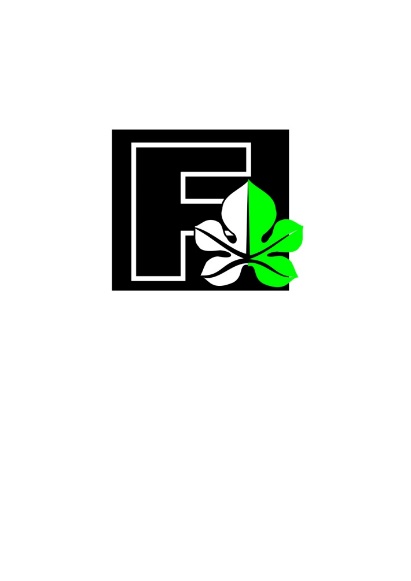 